Publicado en Madrid el 13/08/2018 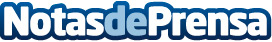 Lefrik presenta las últimas tendencias ECO para viajes Lefrik es una marca española con ADN sostenible que tiene una filosofía y es demostrar que calidad, estilo, responsabilidad social y precio no están reñidos. Diseña todos sus productos, desarrolla sus tejidos sostenibles y cuida de que cada detalle ofrezca una sencilla sofisticación y exquisitez de líneas puras en diversas categorías de producto: maletas, accesorios, bolsas y mochilas,  camisetas... realizadas en PET reciclado. Lefrik vende online y a través de tiendas físicas. Datos de contacto:Lefrik 910 66 51 78Nota de prensa publicada en: https://www.notasdeprensa.es/lefrik-presenta-las-ultimas-tendencias-eco Categorias: Nacional Viaje Moda Ecología http://www.notasdeprensa.es